APPLICATION FORMNameSurnameSurnameCountryGenderGenderAddressEmailPhone numberPhone numberKnowledge of EnglishFluent GoodGoodBasicBasicBasicFluentFluentFluentFluentFluentFluentFluentOrganisationPosition in the organisationPosition in the organisationOrganisation’s addressPhone number/fax numberEmail Passport detailsDate of birthPlace of birthPlace of birthPlace of birthDate of issueDate of expiryDate of expiryDate of expiryFull addressAuthorityAuthorityAuthorityEstimated travel costsVegetarianVegetarianVegetarianSpecial needsPlease describe your previous experience with the topic of Conflict Transformation.What is your motivation to take part in this training course?What do you expect to gain from this training course?How are you going to use the skills gained during the training course?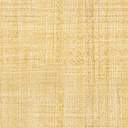 